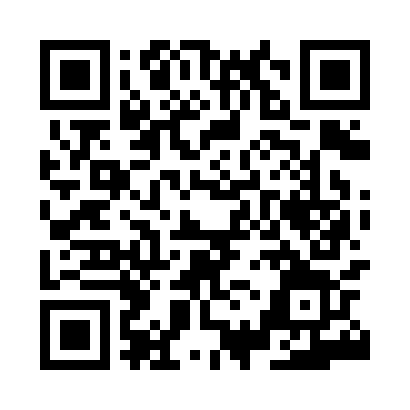 Prayer times for Copenhagen, Copenhagen, DenmarkWed 1 May 2024 - Fri 31 May 2024High Latitude Method: Angle Based RulePrayer Calculation Method: Muslim World LeagueAsar Calculation Method: HanafiPrayer times provided by https://www.salahtimes.comDateDayFajrSunriseDhuhrAsrMaghribIsha1Wed2:515:261:076:198:4911:152Thu2:505:241:076:208:5011:163Fri2:495:221:076:218:5211:174Sat2:485:201:066:228:5411:185Sun2:475:171:066:248:5611:186Mon2:465:151:066:258:5811:197Tue2:455:131:066:269:0011:208Wed2:455:111:066:279:0211:219Thu2:445:091:066:289:0411:2210Fri2:435:071:066:299:0611:2211Sat2:425:051:066:309:0811:2312Sun2:415:031:066:319:1011:2413Mon2:415:011:066:339:1211:2514Tue2:405:001:066:349:1311:2615Wed2:394:581:066:359:1511:2616Thu2:384:561:066:369:1711:2717Fri2:384:541:066:379:1911:2818Sat2:374:531:066:389:2111:2919Sun2:364:511:066:399:2211:3020Mon2:364:491:066:409:2411:3021Tue2:354:481:066:419:2611:3122Wed2:354:461:066:429:2811:3223Thu2:344:451:076:439:2911:3324Fri2:334:431:076:439:3111:3325Sat2:334:421:076:449:3211:3426Sun2:334:401:076:459:3411:3527Mon2:324:391:076:469:3511:3528Tue2:324:381:076:479:3711:3629Wed2:314:371:076:489:3811:3730Thu2:314:361:076:499:4011:3831Fri2:304:341:086:499:4111:38